Проект «Пернатые друзья»во второй младшей группе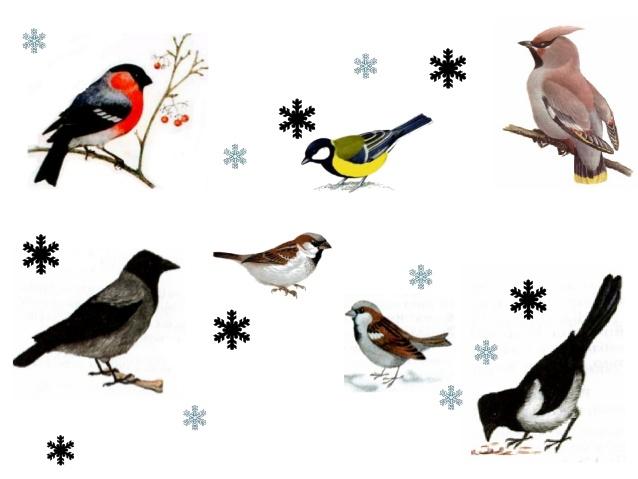 Воспитатели: Маркина Е. А.Азыркина С. М
Покормите птиц зимой! 
Пусть со всех концов 
К вам слетятся, как домой, 
Стайки на крыльцо. 
Небогаты их корма. 
Горсть зерна нужна, 
Горсть одна — и не страшна 
Будет им зима…
А.Яшин
Тип проекта: информационно-ориентированный
Вид проекта: краткосрочный, семейный, групповой
Сроки реализации: ноябрь месяцУчастники проекта: дети второй младшей группы, родители, воспитатели.
Актуальность проекта:
В холодное время года перед зимующими птицами встают жизненно важные вопросы: как прокормиться. Доступной пищи становится значительно меньше, но потребность в ней возрастает. Иногда естественный корм становится практически недоступным, поэтому многие птицы не могут пережить зиму и погибают. Задача взрослых - воспитывать интерес у детей к друзьям нашим меньшим - птицам, желание узнавать новые факты их жизни, заботиться о них, радоваться от сознания того, что делясь крохами, можно спасти птиц зимой от гибели. Дать детям элементарные знания о том, чем кормить птиц зимой. Пополнение и обогащение знаний детей по лексической теме: «Зимующие птицы», по средствам познавательно – исследовательской деятельности, связной речи, мышления и творческих способностей детей.Цель проекта: Развитие у дошкольников нравственных чувств через экологическое воспитание с выходом в продуктивную деятельность. Создание оптимальных условий для развития творческой активности и положительного эмоционального состояния у ребенка через организацию совместной познавательной и продуктивной трудовой деятельности. 
Проблемы: 
Недостаток знаний детей о зимующих птицах. Нет навыка в умении подкормки птиц в зимнее время года.
Задачи проекта:
Обучающие:
- Закрепить ранее полученные знания дошкольников о зимующих птицах, их образе жизни, повадках, о связи с окружающей средой, роли человека в жизни птиц. 
- Пополнить имеющиеся знания новыми сведениями.
-  Научить детей правильно подкармливать птиц.
Развивающие:
-  Способствовать развитию познавательной и творческой активности, любознательности.
-  Расширять кругозор и обогащать словарный запас детей, развивать связную речь.
Воспитательные:
- Формировать заботливое отношение к птицам, желание помогать в трудных зимних условиях.
- Прививать любовь к природе и воспитывать бережное отношение к ней.
-  Укреплять детско-родительские отношенияОжидаемые результаты реализации проекта:
- Заинтересовать детей совместно с родителями в заботе о птицах, желание помогать им в зимний период (изготовление кормушек, подкормка птиц зимой).
- Совместная деятельность будет способствовать укреплению детско-родительских отношений.
- Развитие у детей любознательности, творческих способностей, познавательной активности, коммуникативных навыков. 
Этапы проекта:
1.Подготовительный этап.
- Определение уровня знаний детей о зимующих птицах.
- Определение темы проекта, задач, стратегий и механизмов.
- Сбор информации по данной теме.
- Создание необходимых условий для реализации проекта.
2.Основной этап. Реализация проекта.
Представляет собой внедрение в воспитательно-образовательный процесс эффективных методов и приемов по расширению знаний дошкольников о зимующих птицах, их повадках, особенностях жизни в зимний период.
Выполнение проекта проводилось в трех направлениях:
- работа воспитателей с детьми;
- самостоятельная деятельность детей;
- совместная деятельность родителей и детей.Работа с детьми по решению задач проекта:1.Работа воспитателей с детьми
Беседы:
«Что ты знаешь о зимующих птицах?»
Цель: Выявить уровень знания детей о зимующих птицах.
«Меню птиц»
Цель: Познакомить детей видами подкормки птиц в зимний период.
«Зимние гости»
Цель: Расширить представления детей о зимующих птицах.
«Зачем помогать птицам зимой»
Цель. Воспитать бережное отношение к живой природе.
Рассматривание зимующих птиц на иллюстрациях 
в книгах и журналах
Цель: Уточнить представления о зимующих птицах, Активизировать словарный запас детей.
Рассматривание сюжетных картин и фотографии
Цель: Уточнить представления о зимующих птицах. Активизировать словарный запас детей.
Составление рассказов по иллюстрациям
Цель: Обогащать и активизировать словарный запас детей. Формировать связную речь.
Разучивание стихов
Цель: Научить слушать литературный текст, развивать память. Активизировать и обогащать словарный запас детей.
Разучивание пальчиковых игр
Цель: Развить моторику рук. Активизировать словарный запас детей.
Чтение художественной литературы (фольклор, поэзия, рассказы)
Цель: Формирование интереса к потребности в чтении. Привлечение к знакомству с различными формами художественной литературы.
В. Звягиной «Воробей», С. А. Есенина «Поёт зима, аукает», Т. Евдошенко «Берегите птиц», «Зимние гости» Ю.Никонова «Воробьишко», “Где обедал воробей” /из цикла “Детки в клетке”, “Умная птичка”.
Оформление уголка книги (подбор книг о птицах)
Цель: Расширить представления детей о зимующих птицах, их особенностях, повадках. Воспитание любви к пернатым друзьям.
Прослушивание аудиозаписи «Голоса зимнего леса»
Цель: Учить слушать музыкальные произведения, различать голоса птиц.
Дидактические игры
«Собери птицу», «Что за птица? », «Кто как кричит?», «Разрезные картинки», «Чья тень?», «Мал – мала – меньше», «Угадай на ощупь», «Кто дальше, кто ближе?», «Кто, где сидит?», «Угадай,  кого не стало?», «Накорми птичек».
Цель: развитие полноты зрительного восприятия, умения планомерно и целенаправленно обследовать объект, выделять главные признаки, складывать из частей целостную картину.
Сюжетно-ролевые игры
«Пригласи синичку в гости », «Больница птиц»
Цель: Воспитывать желание сопереживать и помогать пернатым друзьям.
2.Самостоятельная деятельность детей:
Рассматривание зимующих птиц на иллюстрациях в книгах и журналах
Рассматривание сюжетных картин и фотографии
Цель: Уточнить представления о зимующих птицах. Активизировать словарный запас детей.
Настольно-печатные игры, игры-вкладыши, разрезные картинки, трафареты
Цель: Привлечение детей к самостоятельной деятельности.
Прогулки:
Наблюдение за птицами.
Птичьи следы.
Беседы о зимующих птицах.
Подвижные игры
• «Воронята»
• «Птички»
• «Воробышки и кот»Экскурсия по территории детского сада
Открытие «Птичьей столовой»
Цель: Воспитание бережного отношения к птицам, любви к живой природе и желания заботиться о птицах; укрепление детско-родительских отношений.
Подкормка птиц
Цель: Вызвать желание заботиться о наших пернатых друзьях.
3. Совместная деятельность родителей и детей
«Птичья столовая»
Цель: Привлечение родителей к участию в проекте, укрепление детско-родительских отношений. Воспитание нравственных чувств.
Цель: Привлечение родителей к проблеме подкормки птиц в зимний период. Укрепление детско-родительских отношений.

В результате проведенной работы дети получат много новой информации о птицах, которые зимуют рядом с нами. Узнают о жизни птиц, их различиях, повадках, об особенностях обитания в зимний период. Узнают чем можно подкармливать птиц, а чем нельзя. Примут участие в сборе корма для птиц. Вместе с родителями будут изготавливать кормушки. Укрепятся детско-родительские отношения. Но главный результат проекта - это усвоение детьми того, что наши пернатые друзья не смогут перезимовать, если мы не будем им помогать. Дети станут более добрыми, отзывчивыми.Первая неделяНепосредственно образовательная деятельность педагога с детьмиОбразовательная деятельность в режимных моментахСамостоятельная деятельность детейВзаимодействие с семьёйI п.д. Изобразительная деятельность  Тема: «Воробушки и кот»Беседа «Что мы знаем о зимующих птицах?»Просмотр презентации «Зимующие птицы»Д.И. «Назови птицу»Наблюдение за птицами прилетевшими на участок.П.И.«Воробушки и кот»Разучивание пальчиковой гимнастики «Птички»Муз.Д.И. «Птица и птенчики»Прослушивание аудиозаписи «Голоса зимнего леса»Н.И. «Разрезные картинки»Рассматривание зимующих птиц на иллюстрациях, фотографиях, в журналах…Предложить повторить с детьми слова пальчиковой гимнастики «Птички»I п.д. ПИД (ФЭМП) Тема: «Птички во дворе»Беседа «Меню птиц»Наблюдение «Следы на снегу»Д.И. «Кто, где живет?»П.И. «Птицы и птенчики»Чтение стихотворения А.Прокофьева «Снегири»Рассматривание сюжетных картинок «Кормление птиц»Наблюдение «Какие воробьи? Какие вороны?»Д.У. «Какой, какая, какое»Д.И. «Собери птицу»Рисование птиц по трафаретамПоместить в родит.уголок консультацию на тему: «Зимующие птицы»Вторая неделяРечевая деятельность Тема: «Составление описательного рассказа о птице»Беседа «Зачем помогать птицам зимой?»Д.И. «Когда это бывает?»Д.И. «Какая птичка улетела»Загадывание загадок о зимующих птицах.Наблюдение «На кормушку прилетают голуби»Д.И. «Придумай предложение»Разучивание потешки « Ах ты, совушка – сова»С.Р.игра «Пригласи синичку в гости»Раскрашивание раскрасок по теме «Зимующие птицы»Д.И. «Чья тень?»Поместить в родит.уголок консультацию на тему: «Кормушки для птиц»Третья неделя Познавательно – исследовательская деятельность «Покормите птиц зимой»Муз.упр-е «Птички летают»Д.И. «Кто, как кричит?»Д.И. «У кого кто?»Разучивание речевой гимнастики «Воробьи»Трудовое поручение: «Кормление птиц»Чтение потешки «Синичка – синичка»Д.И. «Чей след»Н.И. «Разрезные картинки»Поместить в родит.уголок консультацию на тему: «Чем подкармливать птиц»Четвертая неделяИзобразительная деятельность (рисование) Тема: «Большие и маленькие птицы на кормушке»Д.И. «Кого не стало?»П.И. «Птицы и птенчики»Д.У. «Какой, какая, какое»Д.И. «Кто, что ест?»Рассматривание иллюстраций «Зимующие птицы»Беседа «Зимующие птицы, как им помочь»С.р.игра «Птичья больница»Д.И. «Что забыл нарисовать Незнайка?»Д.И. «Накорми птичек»Предложить родителям изготовить простейшие кормушки совместно с детьми, разместить их у себя на окне, во дворе, в парке и кормить их.Итоговое мероприятие – НОД «Покормите птиц зимой»Форма продукта: Выставка работ детей по теме проекта.
Форма презентации проекта методическому совету по проектной работе: паспорт проекта с приложением (фотографиями хода реализации проекта и работами детей).
5 этап – рефлексия.- Использование детьми своих знаний и умений в самостоятельной деятельности.- Заинтересовать детей совместно с родителями в заботе о птицах, желание помогать им в зимний период (изготовление кормушек, подкормка птиц зимой).
- Совместная деятельность будет способствовать укреплению детско-родительских отношений.
- Развитие у детей любознательности, творческих способностей, познавательной активности, коммуникативных навыков. 

6 этап – перспективы.Продолжить расширять и обогащать знания детей по теме.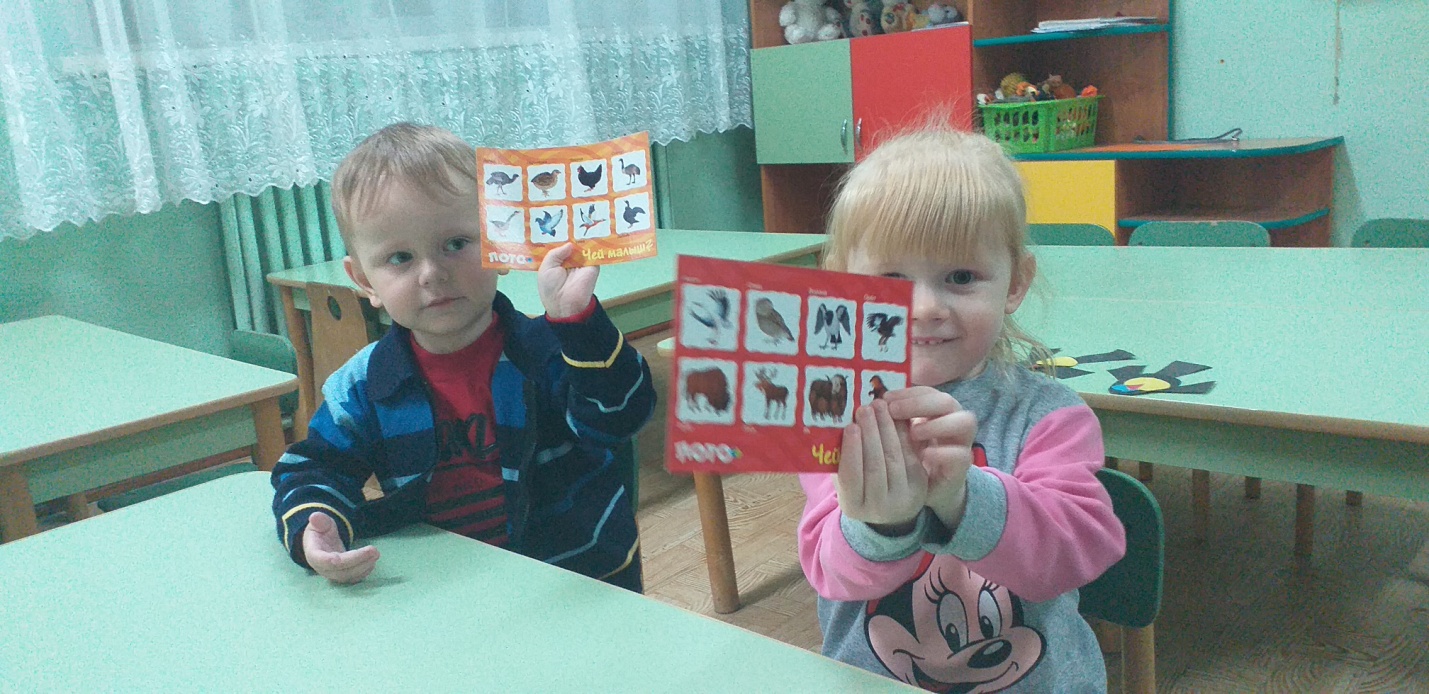 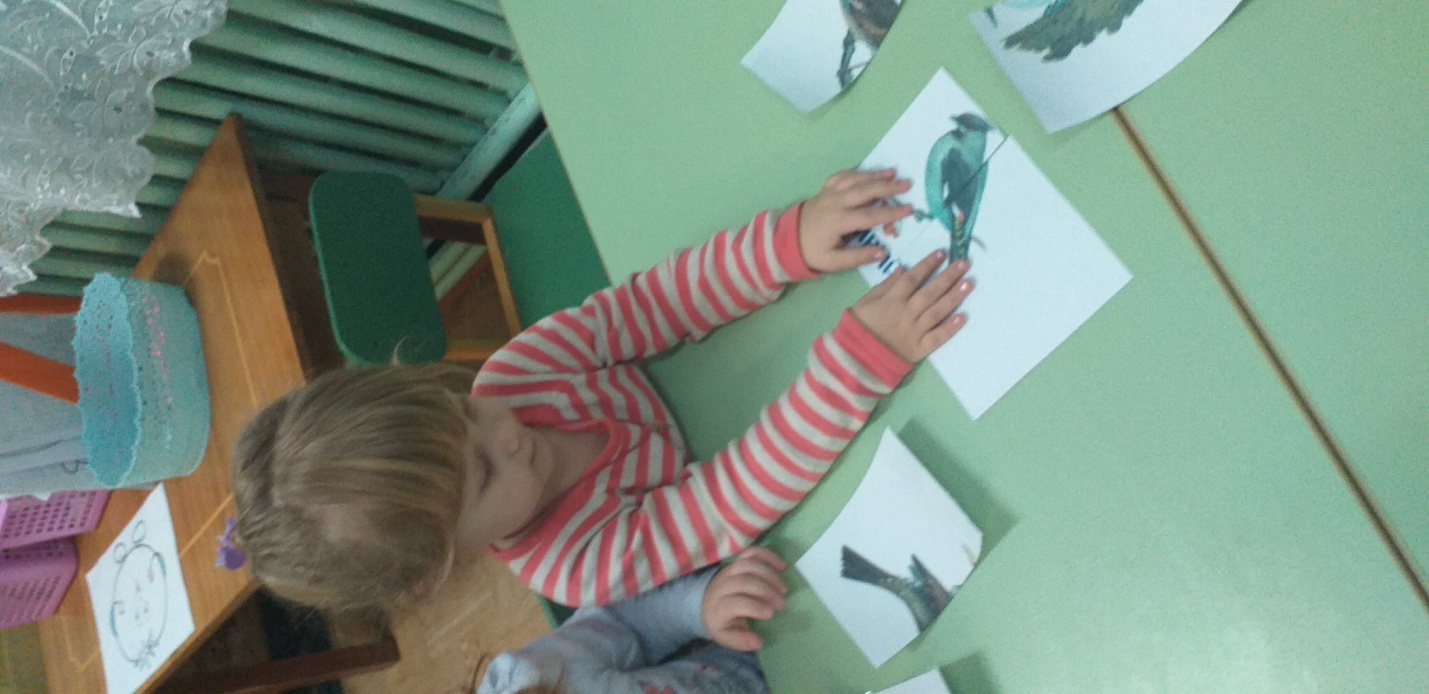 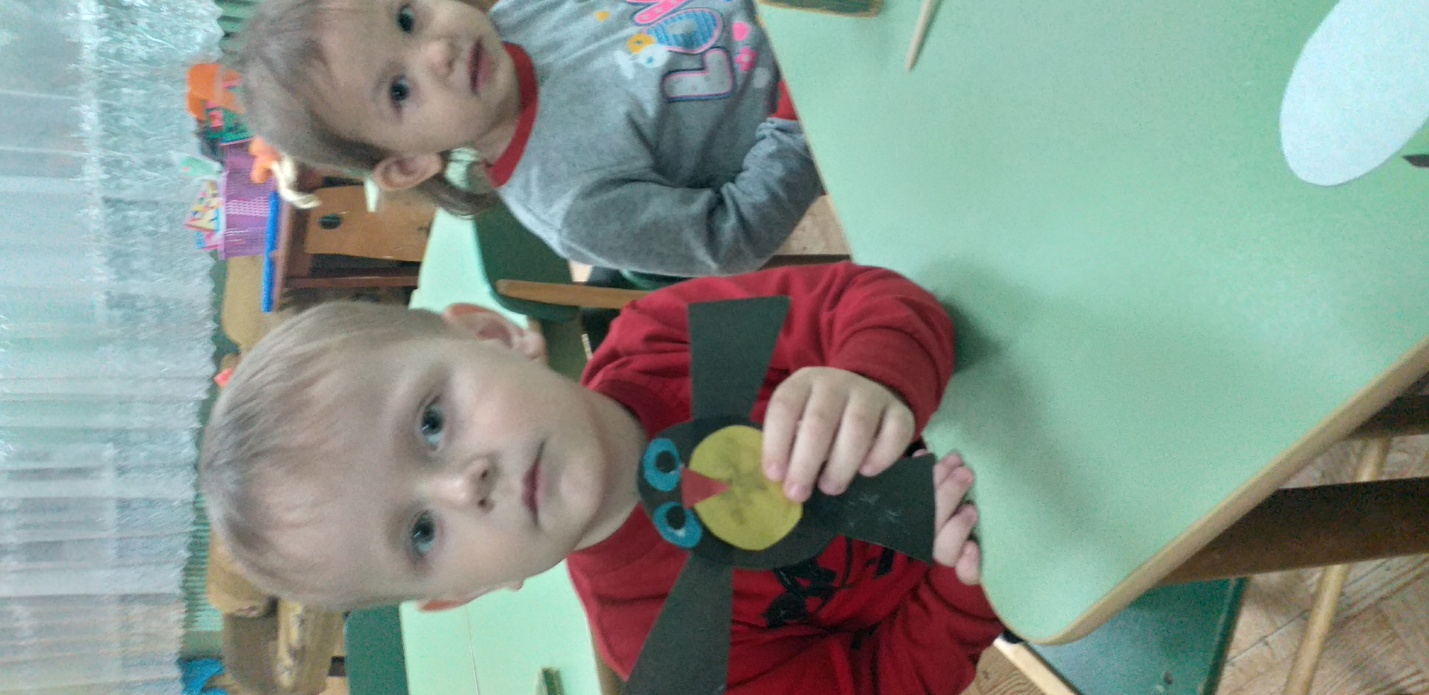 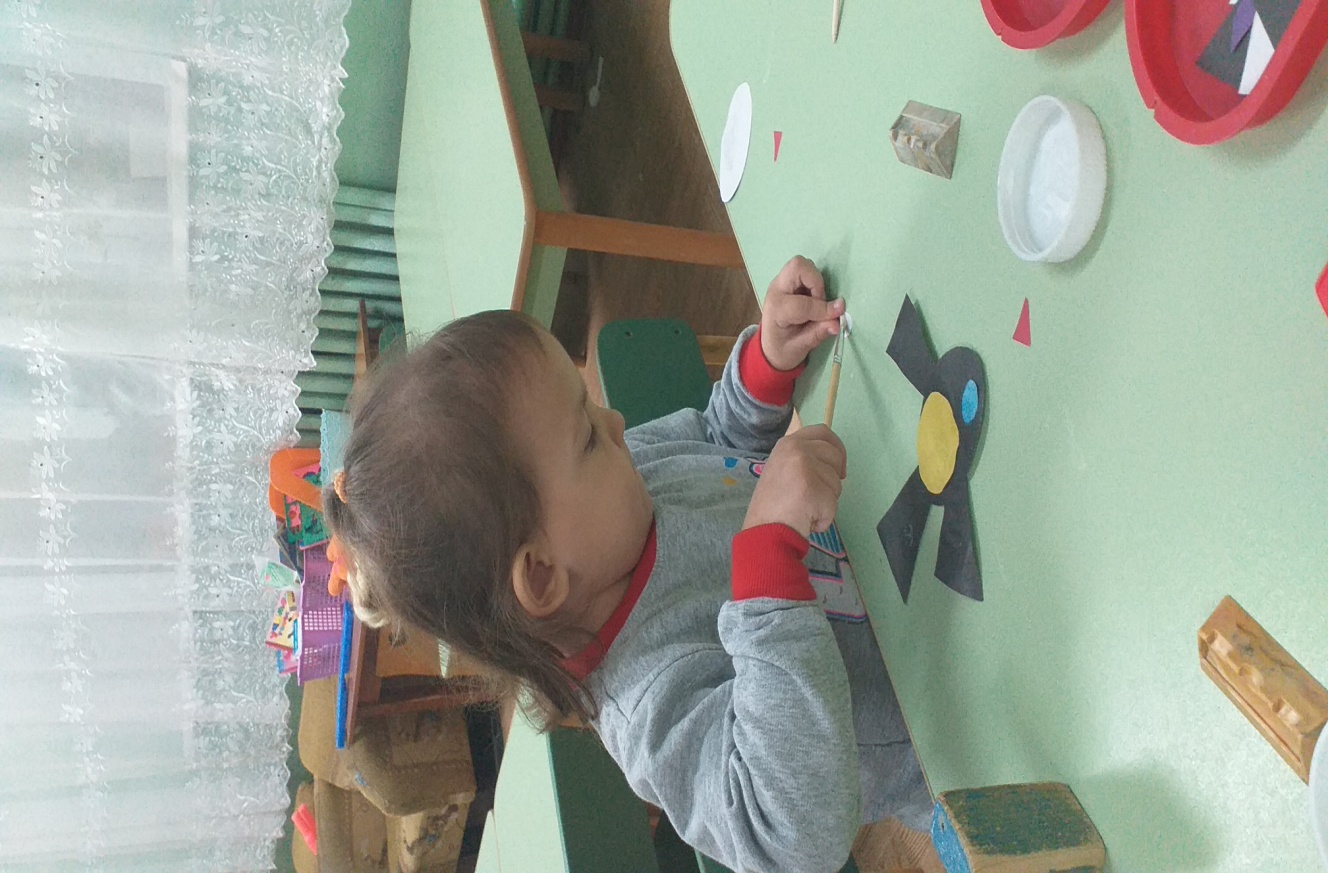 